The Focus Group on metaverse (FG-MV) was established under the ITU-T Telecommunication Standardization Advisory Group (TSAG) on 16 December 2022. FG-MV aims to lay the groundwork for international standards that can help create an underlying technology and business ecosystem. The group analyses the technical requirements of the metaverse to identify fundamental enabling technologies in areas ranging from multimedia and network optimization to digital currencies, Internet of Things, digital twins, and environmental sustainability. It also provides a collaboration platform for dialogue, for identifying stakeholders with whom ITU-T could collaborate, and for enabling the inclusion of non-members to contribute to the international technical pre-standardization work. FG-MV has established nine working groups (WGs):Working Group (WG) 1 - GeneralWorking Group (WG) 2 - Applications & ServicesWorking Group (WG) 3 - Architecture & InfrastructureWorking Group (WG) 4 - Virtual/Real World IntegrationWorking Group (WG) 5 - InteroperabilityWorking Group (WG) 6 - Security, Data & Personally identifiable information (PII) ​ProtectionWorking Group (WG) 7 - Economic, regulatory & competition aspectsWorking Group (WG) 8​ - Sustainability, Accessibility & Inclusion​ ​​Working Group (WG) 9 - CollaborationMeetingsFG-MV held four meetings since its establishment, as summarized in the table below.The planned meeting of the FG-MV is shown in the table below.Meetings are announced on the Focus Group website and mailing list.Focus Group leadership, structure and deliverablesThe management team consists of the following:Chair: Shin-Gak Kang (ETRI, Rep. of Korea)Vice-Chairs:Andrey Perez (Brazil)Hideo Imanaka (NICT, Japan)Per Fröjdh (Ericsson, Sweden)Shane He (Nokia, Finland)Vincent Affleck (United Kingdom)Yuntao Wang (China)Leonidas Anthopoulos (University of Thessaly, Greece​)Manuel Barreiro (Aston Group, Mexico)Cristina Martinez (European Commission)Stella Kipsaita (Communications Authority, Kenya)Natalia Bayona (World Tourism Organization (UNWTO))Please refer to Annex A for the list of FG-MV Workplan, Structure, and list of deliverables (Geneva, 4–7 December 2023) for more details. The FG-MV Workplan is also available at: https://www.itu.int/en/ITU-T/focusgroups/mv/Pages/FG-MV-structure-and-workplan.aspx Definition of metaverseWe are pleased to inform you that the FG-MV approved the definition of metaverse which reads as follows:“An integrative ecosystem of virtual worlds offering immersive experiences to users, that modify pre-existing and create new value from economic, environmental, social and cultural perspectives.”Completed deliverablesFG-MV would like to inform you that the following deliverables have been completed:Additional information on the FG-MV can be found at: https://www.itu.int/en/ITU-T/focusgroups/mv/Pages/default.aspx ITU FG-MV would like to invite you to contribute to its work and looks forward to collaborating with you.ANNEX 1 – List of FG-MV Workplan, structure, and list of deliverables (Geneva, 4–7 December 2023)______________________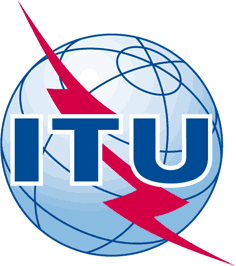 INTERNATIONAL TELECOMMUNICATION UNIONTELECOMMUNICATION STANDARDIZATION SECTORSTUDY PERIOD 2022-2024INTERNATIONAL TELECOMMUNICATION UNIONTELECOMMUNICATION STANDARDIZATION SECTORSTUDY PERIOD 2022-2024INTERNATIONAL TELECOMMUNICATION UNIONTELECOMMUNICATION STANDARDIZATION SECTORSTUDY PERIOD 2022-2024INTERNATIONAL TELECOMMUNICATION UNIONTELECOMMUNICATION STANDARDIZATION SECTORSTUDY PERIOD 2022-2024INTERNATIONAL TELECOMMUNICATION UNIONTELECOMMUNICATION STANDARDIZATION SECTORSTUDY PERIOD 2022-2024INTERNATIONAL TELECOMMUNICATION UNIONTELECOMMUNICATION STANDARDIZATION SECTORSTUDY PERIOD 2022-2024INTERNATIONAL TELECOMMUNICATION UNIONTELECOMMUNICATION STANDARDIZATION SECTORSTUDY PERIOD 2022-2024INTERNATIONAL TELECOMMUNICATION UNIONTELECOMMUNICATION STANDARDIZATION SECTORSTUDY PERIOD 2022-2024INTERNATIONAL TELECOMMUNICATION UNIONTELECOMMUNICATION STANDARDIZATION SECTORSTUDY PERIOD 2022-2024INTERNATIONAL TELECOMMUNICATION UNIONTELECOMMUNICATION STANDARDIZATION SECTORSTUDY PERIOD 2022-2024INTERNATIONAL TELECOMMUNICATION UNIONTELECOMMUNICATION STANDARDIZATION SECTORSTUDY PERIOD 2022-2024INTERNATIONAL TELECOMMUNICATION UNIONTELECOMMUNICATION STANDARDIZATION SECTORSTUDY PERIOD 2022-2024Original: EnglishQuestion(s):Question(s):, , 
(Ref: FG-MV-LS34)
(Ref: FG-MV-LS34)
(Ref: FG-MV-LS34)
(Ref: FG-MV-LS34)
(Ref: FG-MV-LS34)
(Ref: FG-MV-LS34)Source:Source:Focus Group on metaverseFocus Group on metaverseFocus Group on metaverseFocus Group on metaverseTitle:Title:LS on Results of the fourth meeting of the FG-MV [from FG-MV]LS on Results of the fourth meeting of the FG-MV [from FG-MV]LS on Results of the fourth meeting of the FG-MV [from FG-MV]LS on Results of the fourth meeting of the FG-MV [from FG-MV]Purpose:Purpose:InformationInformationInformationInformationLIAISON STATEMENTLIAISON STATEMENTLIAISON STATEMENTLIAISON STATEMENTLIAISON STATEMENTLIAISON STATEMENTFor action to:For action to:For action to:---For information to:For information to:For information to:ITU-R SG5, IEC SEG15, IEC TC57, IEC TC65, IEC TC79, IEC TC85, IEC TC100, ISO TC68, ISO TC69, ISO TC133, ISO TC184, ISO TC 307, ISO/IEC JTC1 SC24, ISO/IEC JTC1 SC27, ISO/IEC JTC1 SC29, ISO/IEC JTC1 SC38, ISO/IEC JTC1 SC41, ISO/IEC JTC1 SC43, IEEE SA, W3C, IETF, ETSI ISG-ARF, 3GPP SA1, 3GPP SA4, IPv6 Forum, Broadband Forum, TMForum, ISO/IEC JTC 1 SC42, INATBA, ITU IRG AVA, ETSI TC Cyber, ISO/IEC JTC1 SC35, World Metaverse Council, Metaverse Standards Forum, Open Metaverse Foundation, Digital Twin Consortium, VRM consortium, IOWN Global Forum, ITU-D SGs 1 and 2, ITU-R SG6, GI-AI4H, JCA-AHFITU-R SG5, IEC SEG15, IEC TC57, IEC TC65, IEC TC79, IEC TC85, IEC TC100, ISO TC68, ISO TC69, ISO TC133, ISO TC184, ISO TC 307, ISO/IEC JTC1 SC24, ISO/IEC JTC1 SC27, ISO/IEC JTC1 SC29, ISO/IEC JTC1 SC38, ISO/IEC JTC1 SC41, ISO/IEC JTC1 SC43, IEEE SA, W3C, IETF, ETSI ISG-ARF, 3GPP SA1, 3GPP SA4, IPv6 Forum, Broadband Forum, TMForum, ISO/IEC JTC 1 SC42, INATBA, ITU IRG AVA, ETSI TC Cyber, ISO/IEC JTC1 SC35, World Metaverse Council, Metaverse Standards Forum, Open Metaverse Foundation, Digital Twin Consortium, VRM consortium, IOWN Global Forum, ITU-D SGs 1 and 2, ITU-R SG6, GI-AI4H, JCA-AHFITU-R SG5, IEC SEG15, IEC TC57, IEC TC65, IEC TC79, IEC TC85, IEC TC100, ISO TC68, ISO TC69, ISO TC133, ISO TC184, ISO TC 307, ISO/IEC JTC1 SC24, ISO/IEC JTC1 SC27, ISO/IEC JTC1 SC29, ISO/IEC JTC1 SC38, ISO/IEC JTC1 SC41, ISO/IEC JTC1 SC43, IEEE SA, W3C, IETF, ETSI ISG-ARF, 3GPP SA1, 3GPP SA4, IPv6 Forum, Broadband Forum, TMForum, ISO/IEC JTC 1 SC42, INATBA, ITU IRG AVA, ETSI TC Cyber, ISO/IEC JTC1 SC35, World Metaverse Council, Metaverse Standards Forum, Open Metaverse Foundation, Digital Twin Consortium, VRM consortium, IOWN Global Forum, ITU-D SGs 1 and 2, ITU-R SG6, GI-AI4H, JCA-AHFApproval:Approval:Approval:FG-MV meeting (Geneva, 7 December 2023)FG-MV meeting (Geneva, 7 December 2023)FG-MV meeting (Geneva, 7 December 2023)Deadline:Deadline:Deadline:N/AN/AN/AContact:Contact:Abstract:Abstract:1st meetingRiyadh, 8–9 March 20232nd meetingShanghai, 4–6 July 20233rd meetingGeneva, 3–5 October 20234th meetingGeneva, 4–7 December 2023Input documents91172222201Output documents7669990Meeting reportFGMV-O-006-R2FGMV-O-068-R1FGMV-O-133-R2FGMV-O-199-R2Number of participants (on-site and remote)6501276250277Number of participants (webcast)N/A859N/AN/AList of planned meetings of the FG-MVList of planned meetings of the FG-MVList of planned meetings of the FG-MVList of planned meetings of the FG-MVDateMeetingsLocationSGs, Events5–8 March 20245th FG-MV MeetingQueretaro, Mexico4th ITU Forum on “Shaping the CitiVerse: People centred cities & virtual worlds” to take place on 4 March 2024, in Queretaro, Mexico.No.TitleApprovedFGMV-01Technical Report on Exploring the metaverse: opportunities and challenges​July 2023FGMV-02Technical Report on Metaverse: an analysis of definitionsOctober 2023FGMV-03Technical Report on Guidelines to assess inclusion and accessibility in metaverse standard developmentOctober 2023FGMV-04Technical Specification on Requirements of accessible products and services in the metaverse: Part I – System design perspectiveOctober 2023FGMV-05Technical Specification on Requirements of accessible products and services in the metaverse: Part II – User perspectiveOctober 2023FGMV-06Technical Report on Guidelines for consideration of ethical issues in standards that build confidence and security in the metaverseOctober 2023FGMV-07Technical Report on Policy and regulation opportunities and challenges in the metaverseOctober 2023FGMV-08Technical Specification on Design criteria and technical requirements for sustainable metaverse ecosystemOctober 2023FGMV-09Technical Report on Power metaverse: Use cases relevant to grid side and user sideOctober 2023FGMV-10Technical Report on Cyber risks, threats, and harms in the metaverseDecember 2023FGMV-11Technical Report on Embedding safety standards and the user control of Personally Identifiable Information (PII) in the development of the metaverseDecember 2023FGMV-12Technical Report on Children's age verification in the metaverseDecember 2023FGMV-13Technical Report on Responsible Use of AI for Child Protection in the metaverseDecember 2023FGMV-14Technical Report on Regulatory and economic aspects in the metaverse: Data protection-relatedDecember 2023FGMV-15Technical Specification on Accessibility requirements for metaverse services supporting IoTDecember 2023FGMV-16Technical Report on Accessibility in a sustainable metaverseDecember 2023FGMV-17Technical Report on Guidelines and requirements on interpreting in the metaverseDecember 2023FGMV-18Technical Report on Guidance on how to build a metaverse for all – Part I: Legal FrameworkDecember 2023FGMV-19Technical Specification on Service scenarios and high-level requirements for metaverse cross-platform interoperabilityDecember 2023FGMV-20Technical Specification on Definition of metaverseDecember 2023FGMV-21Technical Report on Principles for building concepts and definitions related to metaverseDecember 2023FGMV-22Technical Specification on Capabilities and requirements of generative artificial intelligence in metaverse applications and servicesDecember 2023FG/ ​​WGs​SubgroupLeadership positionsToRTypeTitle of deliverableEditors​​ FG​​metavers​eTemplate[Approved at the second FG-MV meeting]Use case templateWook HYUN (ETRI, Korea (Republic of)), FG-MV Chair and WG Chairs​​WG 1​​General  Chair:​Mr Leonidas ANTHOPOULOS (University of Thessaly, Greece) Vice-Chairs:​Mr Younghwan CHOI (ETRI, Korea (Republic of))Ms Radia FUNNA (Build n Blaze) ​​Business ecosystemCollection of best practices, including a gap analysisRoadmap for setting technical standardsOverall concepts, service model, related technologies of metaverse platforms and servicesIssues outside the scope of other WGsTechnical SpecificationOverview of metaverse​Younghwan CHOI (ETRI, Korea (Republic of))​​WG 1​​General  Chair:​Mr Leonidas ANTHOPOULOS (University of Thessaly, Greece) Vice-Chairs:​Mr Younghwan CHOI (ETRI, Korea (Republic of))Ms Radia FUNNA (Build n Blaze) ​​Business ecosystemCollection of best practices, including a gap analysisRoadmap for setting technical standardsOverall concepts, service model, related technologies of metaverse platforms and servicesIssues outside the scope of other WGsTechnical Report[Approved at the second FG-MV meeting]Exploring the metaverse: opportunities and challenges Leonidas ANTHOPOULOS (University of Thessaly, Greece)​​WG 1​​​TG-terminology & definitionsChair:​​Ms Xiaomi AN (Renmin University of Ch​ina)Technical SpecificationVocabulary for metaverseXiaomi AN (Renmin, University of China) 
Jie SONG (State Grid Corporation of China)​​WG 1​​​TG-terminology & definitionsChair:​​Ms Xiaomi AN (Renmin University of Ch​ina)Technical Report[Approved at the fourth FG-MV meeting]Principles for building concepts and definitions related to metaverseXiaomi AN (Renmin University of China)​​WG 1​​​TG-terminology & definitionsChair:​​Ms Xiaomi AN (Renmin University of Ch​ina)Technical Report[Approved at the third FG-MV meeting]Metaverse: An analysis of definitionsLeonidas ANTHOPOULOS (University of Thessaly, Greece)​​WG 1​​​TG-terminology & definitionsChair:​​Ms Xiaomi AN (Renmin University of Ch​ina)Technical Specification[Approved at the fourth FG-MV meeting]Definition of metaverseLeonidas ANTHOPOULOS (University of Thessaly, Greece)Xiaomi AN (Renmin University of China)Radia FUNNA (Build n Blaze)Christina Yan ZHANG (The Metaverse Institute)​​WG 1​​​TG-terminology & definitionsChair:​​Ms Xiaomi AN (Renmin University of Ch​ina)Technical SpecificationDefinition of CitiVerseLeonidas ANTHOPOULOS (University of Thessaly, Greece)Xiaomi AN (Renmin University of China)Radia FUNNA (Build n Blaze)Christina Yan ZHANG (The Metaverse Institute)​​WG 1​​TG- pre-standardization for the CitiVerseCo-Chairs:​​Ms Cristina MARTINEZ (European Commission) Ms Christina Yan ZHANG (The Metaverse Institute) Technical ReportPre-standardisation roadmap for an inclusive and sustainable CitiVerseCristina MARTINEZ and Miguel Alvarez RODRIGUEZ (European Commission)​​WG 1​​TG- pre-standardization for the CitiVerseCo-Chairs:​​Ms Cristina MARTINEZ (European Commission) Ms Christina Yan ZHANG (The Metaverse Institute) Technical ReportBuilding a People-centred CitiVerseChristina Yan ZHANG (The Metaverse Institute)Nicholas YOU (Guangzhou Institute for Urban Innovation)Teppo T Rantanen (The City of Tampere)Leonidas ANTHOPOULOS (University of Thessaly, Greece)Irina KARAGYAUR (BQ9)​​WG 1​​TG-​implications for people in the metaverse​Chair:Ms Radia FUNNA (Build n Blaze) ​​ Technical ​Report​ Near-term and long-term implications for people in the metaverse​ Radia FUNNA (Build n Blaze)​​WG 1​​TG-​implications for people in the metaverse​Chair:Ms Radia FUNNA (Build n Blaze) ​Technical SpecificationA framework for confidence in the metaverseRadia FUNNA (Build n Blaze)WG2Applications & ServicesCo-Chairs:Mr Yuntao WANG (CAICT, China) Ms Yuan ZHANG (China Telecom)Vice-Chairs: ​​Mr Ismael ARRIBAS (Spain)Mr James Kunle OLORUNDARE (Nigeria)Use cases for relevant applications and services required by interested parties in each domain, including vertical industries (e.g., Gaming and entertainment, remote work and collaboration, education and training, commerce, real estate, social interactions, health care, tourism, art and culture, etc.)High-level requirements for supporting related use cases for specific applications and servicesTechnical ReportOverview of the application requirements of metaverse on emergency management in chemical industrial parksZiqin SANG (CICT, China)Keng LI (CICT, China)Hao WU (CICT, China)WG2T​G-media co​dingCo-Chairs:​Mr Zekun WANG (China Telecom)Mr Marcelo MORENO​ (Fraunhofer IIS, Germany)Tech​nical SpecificationUse case and requirements for virtual and real fusion coding in metaverse applicationZekun WANG (China Telecom)WG2T​G-media co​dingCo-Chairs:​Mr Zekun WANG (China Telecom)Mr Marcelo MORENO​ (Fraunhofer IIS, Germany)Tech​nical SpecificationUse cases and requirements on immersive audio coding for metaverse applications and servicesMarcelo MORENO (Fraunhofer IIS, Germany)WG2​TG-Generative Artificial Intelligence in the metaverse​Chair:Ms Qiuhong ZHENG​ (China Telecom)Vice-Chair:Ms Liang WANG (ZTE)​Technical SpecificationFramework and requirements for the construction of 3D human driven digital human application system based on image recognition algorithmQiuhong ZHENG (China Telecom)
Liang WANG (ZTE)WG2​TG-Generative Artificial Intelligence in the metaverse​Chair:Ms Qiuhong ZHENG​ (China Telecom)Vice-Chair:Ms Liang WANG (ZTE)​Technical Specification[Approved at the fourth FG-MV meeting]Capabilities and requirements of Generative Artificial Intelligence in metaverse applications and servicesQiuhong ZHENG (China Telecom)
Liang WANG (ZTE)WG2​TG-Generative Artificial Intelligence in the metaverse​Chair:Ms Qiuhong ZHENG​ (China Telecom)Vice-Chair:Ms Liang WANG (ZTE)​Technical SpecificationRequirements and framework for extended reality content creation system based on artificial intelligenceJiaxin WEI (China Unicom)Liya YUAN (ZTE)Zehua HU (China Telecom)WG2TG- Embodied Artificial Intelligence for metaverseChair:Ms Xiaoou LIU​ (China Telecom)WG2TG-medical metaverseChair:Robin ROWE (Heroic Robots)Technical ReportMedical metaverse: use-case relevant to medical training and hospitalRobin ROWE (Heroic Robots)WG2TG-metaverse tourismChair:Salma ARAFA (UNWTO)Technical ReportGuidelines and use cases on tourism in the metaverseSalma ARAFA (UNWTO)WG2TG-metaverse tourismChair:Salma ARAFA (UNWTO)Technical ReportUse case and requirements for remote amusement service with automatic movable robot (AMR) with multimedia functions on metaverseHideki YAMAMOTO (Oki, Japan)WG2TG-power metaverseChair:Mr Jie SONG (State Grid Corporation of China)Technical Report[Approved at the third FG-MV meeting]Power metaverse: Use Cases Relevant to Grid Side and User SideJie SONG (State Grid Corporation of China)WG2TG-power metaverseChair:Mr Jie SONG (State Grid Corporation of China)Technical SpecificationGuidelines for metaverse application in energy powerDong WANG (State Grid Corporation of China)WG2TG-Industrial metaverseChair:Mr Julien MAISONNEUVE (Nokia, Finland)Technical ReportLandscape and Use cases for the Industrial metaverseJulien MAISONNEUVE (Nokia, Finland)​​WG 3 ​  ​​Architecture & Infrastructure​​ Chair:Mr Hideki YAMAMOTO (OKI, Japan)Vice-Chairs:Ms Yuan ZHANG (China Telecom, China)​Mr Wilmer Azurza Neyra (Ministry of Transport and Communications of the Administration, Peru)​​Infrastructure-related issues including use cases, requirements, technical solutions, capabilities for supporting of metaverse platforms and services (e.g., Cloud and edge computing infra, networking infra, blockchain infra, etc.)Architectures, their functionalities, interfaces, intelligent management mechanisms, connectivity technologies, APIs, and QoS/QoE, performance, minimum requirements for infrastructure requirements, etc.Technical ReportRequirements and challenge associated with network infrastructure to enable the metaverseMeiling DAI, Jingwen LI, Xingyu SHANG, Xiaoou LIU (China Telecom, China)​​WG 3 ​  ​​Architecture & Infrastructure​​ Chair:Mr Hideki YAMAMOTO (OKI, Japan)Vice-Chairs:Ms Yuan ZHANG (China Telecom, China)​Mr Wilmer Azurza Neyra (Ministry of Transport and Communications of the Administration, Peru)​​Infrastructure-related issues including use cases, requirements, technical solutions, capabilities for supporting of metaverse platforms and services (e.g., Cloud and edge computing infra, networking infra, blockchain infra, etc.)Architectures, their functionalities, interfaces, intelligent management mechanisms, connectivity technologies, APIs, and QoS/QoE, performance, minimum requirements for infrastructure requirements, etc.Technical SpecificationRequirements and reference framework of IoT-based metaverse serviceYi XIE, Jie CHENG, Minshi CHEN, Yue WANG (China Mobile, China)
Chao MA,  Ye SUN (CAICT, China), ​​WG 3 ​  ​​Architecture & Infrastructure​​ Chair:Mr Hideki YAMAMOTO (OKI, Japan)Vice-Chairs:Ms Yuan ZHANG (China Telecom, China)​Mr Wilmer Azurza Neyra (Ministry of Transport and Communications of the Administration, Peru)​​Infrastructure-related issues including use cases, requirements, technical solutions, capabilities for supporting of metaverse platforms and services (e.g., Cloud and edge computing infra, networking infra, blockchain infra, etc.)Architectures, their functionalities, interfaces, intelligent management mechanisms, connectivity technologies, APIs, and QoS/QoE, performance, minimum requirements for infrastructure requirements, etc.Technical SpecificationReference architecture of industrial metaverseCheng CHI , Zihang YIN, Can LUO (CAICT, China)​​WG 3 ​  ​​Architecture & Infrastructure​​ Chair:Mr Hideki YAMAMOTO (OKI, Japan)Vice-Chairs:Ms Yuan ZHANG (China Telecom, China)​Mr Wilmer Azurza Neyra (Ministry of Transport and Communications of the Administration, Peru)​​Infrastructure-related issues including use cases, requirements, technical solutions, capabilities for supporting of metaverse platforms and services (e.g., Cloud and edge computing infra, networking infra, blockchain infra, etc.)Architectures, their functionalities, interfaces, intelligent management mechanisms, connectivity technologies, APIs, and QoS/QoE, performance, minimum requirements for infrastructure requirements, etc.Technical SpecificationSettin​g the framework for an ICT architecture to enable the metaverseSophia PAPATHANASOPOULOU (General Secretariat of Telecommunications and Post of the Ministry of Digital Governance, Greece)Leonidas ANTHOPOULOS (University of Thessaly, Greece)​​WG 3 ​  ​​Architecture & Infrastructure​​ Chair:Mr Hideki YAMAMOTO (OKI, Japan)Vice-Chairs:Ms Yuan ZHANG (China Telecom, China)​Mr Wilmer Azurza Neyra (Ministry of Transport and Communications of the Administration, Peru)​​Infrastructure-related issues including use cases, requirements, technical solutions, capabilities for supporting of metaverse platforms and services (e.g., Cloud and edge computing infra, networking infra, blockchain infra, etc.)Architectures, their functionalities, interfaces, intelligent management mechanisms, connectivity technologies, APIs, and QoS/QoE, performance, minimum requirements for infrastructure requirements, etc.Technical SpecificationMultimedia aspect of metaverse architectureHideki YAMAMOTO (OKI, Japan)WG 4Virtual/Real World IntegrationChair:​​Ms Shane HE (Nokia, Finland) Interoperable technologies, including use cases and requirements, to enable the integration of virtual world with real world, and to enable the convergence between virtual world and real world (e.g., Mechanisms for synchronization)Structured data models for virtual and real worlds mappingApplications and services integration between virtual and real worldsTechnical SpecificationUse cases and requirements for the metaverse based on digital twins enabling integration of virtual and physical worlds​Changkyu LEE (ETRI, Korea (Republic of))WG 4Virtual/Real World IntegrationChair:​​Ms Shane HE (Nokia, Finland) Interoperable technologies, including use cases and requirements, to enable the integration of virtual world with real world, and to enable the convergence between virtual world and real world (e.g., Mechanisms for synchronization)Structured data models for virtual and real worlds mappingApplications and services integration between virtual and real worldsTechnical SpecificationReference model for the metaverse based on a digital twin enabling integration of virtual and physical worldsHaksuh KIM (ETRI, Korea (Republic of))WG ​5InteroperabilityChair:​​Mr Hideo IMANAKA (NICT, Japan) Vice-Chair:Mr Wook HYUN (ETRI, Korea (Republic of))​Use cases and requirements for cross-platform interoperabilityFunctional enablers for interoperability of services and applicationsFunctional architecture and interfaces for cross-platform interoperabilityInterfaces amongst platform, users and devicesTechnical Specification[Approved at the fourth FG-MV meeting]Service scenarios and high-level requirements for metaverse cross-platform interoperabilityJungha HONG (ETRI, Korea (Republic of))Wook HYUN (ETRI, Korea (Republic of)) MiYoung HUH (ETRI, Korea (Republic of)) Xiaojun MU (China Unicom)WG ​5InteroperabilityChair:​​Mr Hideo IMANAKA (NICT, Japan) Vice-Chair:Mr Wook HYUN (ETRI, Korea (Republic of))​Use cases and requirements for cross-platform interoperabilityFunctional enablers for interoperability of services and applicationsFunctional architecture and interfaces for cross-platform interoperabilityInterfaces amongst platform, users and devicesTechnical SpecificationHigh-level interoperability architecture for cross-platform metaverseWook HYUN (ETRI, Korea (Republic of))Xiongwei JIA (China Unicom)WG ​5InteroperabilityChair:​​Mr Hideo IMANAKA (NICT, Japan) Vice-Chair:Mr Wook HYUN (ETRI, Korea (Republic of))​Use cases and requirements for cross-platform interoperabilityFunctional enablers for interoperability of services and applicationsFunctional architecture and interfaces for cross-platform interoperabilityInterfaces amongst platform, users and devicesTechnical SpecificationInteroperability of identity of things across metaversesXiongwei JIA (China Unicom)​​​​​W​G 6​​​Security, Data & PII Protection​​ Chair:​​Mr Vincent AFFLECK (United Kingdom) 
Vice-Chairs:Ms Naying HU (CAICT, China)Ms Radia FUNNA (Build n Blaze)Ms Hlekiwe KACHALI (UNICEF) Mr Bhanujeet CHOUDHARY (XRSI)​​​Use cases and requirements related to security and PII protection aspectsSecurity of networks and technology underpinning the metaverse platform, including cybersecurity and identity managementBuilding confidence and security including Personally identifiable information (PII) protection-related aspects plus preventing online and offline harm and considering ethical issues and standardsConsider the issues on trustworthiness related to the metaverseChild online protectionData ownership and protectionDigital asset ownership​​​​​W​G 6​TG-cybersecurityCo-Chairs:Mr Christian ALVAREZ (UNICEF) Ms Hanna LINDERSTÅL (EARHART Business protection agency) ​Technical SpecificationData management and security for things across metaversesXiongwei JIA (China Unicom)​​​​​W​G 6​TG-cybersecurityCo-Chairs:Mr Christian ALVAREZ (UNICEF) Ms Hanna LINDERSTÅL (EARHART Business protection agency) ​Technical Report[Approved at the fourth FG-MV meeting]Cyber risks, threats, and harms in the metaverseAljawharah ALSALEM (NCA, Kingdom of Saudi Arabia)Hussain ALDAWOOD (NEOM, Kingdom of Saudi Arabia)​​​​​W​G 6​TG-cybersecurityCo-Chairs:Mr Christian ALVAREZ (UNICEF) Ms Hanna LINDERSTÅL (EARHART Business protection agency) ​Technical SpecificationSecurity framework for the metaverse architectureSarah ABANUMAY (National Cybersecurity Authority (NCA), Kingdom of Saudi Arabia)Aljawharah ALSALEM (NCA, Kingdom of Saudi Arabia)​​​​​W​G 6​TG-cybersecurityCo-Chairs:Mr Christian ALVAREZ (UNICEF) Ms Hanna LINDERSTÅL (EARHART Business protection agency) ​Technical SpecificationIdentity management Security guidelines in the metaverseSarah ABANUMAY (NCA, Kingdom of Saudi Arabia) Aljawharah ALSALEM (NCA, Kingdom of Saudi Arabia)​​​​​W​G 6​TG-cybersecurityCo-Chairs:Mr Christian ALVAREZ (UNICEF) Ms Hanna LINDERSTÅL (EARHART Business protection agency) ​Technical SpecificationGuidelines for security management of using metaverse applicationsSarah ABANUMAY (NCA, Kingdom of Saudi Arabia) Aljawharah ALSALEM (NCA, Kingdom of Saudi Arabia)​​​​​W​G 6​TG-cybersecurityCo-Chairs:Mr Christian ALVAREZ (UNICEF) Ms Hanna LINDERSTÅL (EARHART Business protection agency) ​Technical SpecificationAsset management Security guidelines for owners within the metaverseAljawharah Alsalem (NCA, Kingdom of Saudi Arabia)Betania ALLO (NEOM, Kingdom of Saudi Arabia)​​​​​W​G 6​TG-building confidence and security in the metaverseChair:Ms Radia FUNNA (Build n Blaze) Technical Report[Approved at the third FG-MV meeting]Guidelines for consideration of ethical issues in standards that build confidence and security in the metaverseRadia FUNNA (Build n Blaze) Gayoung PARK 
(The State University of New York, Korea (Korea, (Republic of)) ​​​​​W​G 6​TG-building confidence and security in the metaverseChair:Ms Radia FUNNA (Build n Blaze) Technical Report[Approved at the fourth FG-MV meeting]Embedding safety standards and the user control of Personally Identifiable Information (PII) in the development of the metaverseJan EISSFELDT (Wikimedia Foundation)
Sarah Nicole 
(Project Liberty Institute)Neha VIJAY
(Radix)​​​​​W​G 6​TG-building confidence and security in the metaverseChair:Ms Radia FUNNA (Build n Blaze) Technical ReportConsidering online and offline implications in efforts to build confidence and security in the metaverseRadia FUNNA (Build n Blaze)
Araba Sey (Research ICT Africa, South Africa)
Wendy Teresa Goico Campagna (Permanent Mission of the Dominican Republic to the United Nations and Other International Organizations in Geneva)​​​​​W​G 6​TG-child online protectionChair:Mr Muhammad Khurram KHAN (King Saud University, Kingdom of Saudi Arabia)Technical Report[Approved at the fourth FG-MV meeting]Responsible use of AI for child protection in the metaverseMuhammad Khurram KHAN (King Saud University, Kingdom of Saudi Arabia)Zaheema IQBAL (Global Foundation for Cyber Studies and Research)Paul GRAINGER (University College London)Farhan KHAN (Metaronical)​​​​​W​G 6​TG-child online protectionChair:Mr Muhammad Khurram KHAN (King Saud University, Kingdom of Saudi Arabia)Technical Report[Approved at the fourth FG-MV meeting]Children age verification in the metaverseYazeed ALABDULKARI
Muath ALDUHISHY Bushra ALAHMADI Louai ALARABI (SITE, Kingdom of Saudi Arabia) ​​​​​W​G 6​TG-child online protectionChair:Mr Muhammad Khurram KHAN (King Saud University, Kingdom of Saudi Arabia)Technical ReportExtended reality and children: key issues and recommendations for government stakeholders, including policymakers and regulators, and technology companiesAfrooz Kaviani JOHNSON 
Steven VOSLOO
Hlekiwe KACHALI
(UNICEF)​​​​​W​G 6​​TG-issues on trustworthiness related to the metaverse ​Chair: Mr Gyu Myoung LEE (KAIST)​ ​​Technical Report​Trustworthy metaverse​ Gyu Myoung LEE (KAIST)
 Woojoo PARK (ETRI (Republic of))
 Xiaojia SONG (China Mobile) 
Xiongwei JIA (China Unicom)​​​​​W​G 6​​TG-issues on trustworthiness related to the metaverse ​Chair: Mr Gyu Myoung LEE (KAIST)​ ​​ Technical ReportThe framework of building a trustworthy digital humanNaying HU (CAICT, China)Sumin GUO (Beijing Normal University, China)​​​​​W​G 6​​TG-issues on trustworthiness related to the metaverse ​Chair: Mr Gyu Myoung LEE (KAIST)​ ​Technical ReportGuidelines on trusted data use in building a trustworthy metaverseXiaoshuang JIA
Xiaomi AN
 Jinfa Li 
(Renmin University of China)Gyu Myoung LEE 
(KAIST)Meijie ZHANG 
(Beijing Wuzi University)WG 7Economic, regulatory & competition aspectsCo-Chairs:​​Mr Andrey PEREZ (Anatel, Brazil) Mr Okan GERAY (Digital Dubai, UAE)Vice-Chair:​Mr Ahmed SAID (Egypt)Economic aspects and competitionMetaverse value chain: main agents' role and interactionsImpacts on revenues and investments, with a focus on the telecom sectorMain competitive dynamics: scale and scope economiesMetaverse potential market failures and regulatory remediesPublic sector value modelsTechnical SpecificationEconomic value creation and competition in metaverseOkan GERAY (Digital Dubai, UAE)WG 7Economic, regulatory & competition aspectsCo-Chairs:​​Mr Andrey PEREZ (Anatel, Brazil) Mr Okan GERAY (Digital Dubai, UAE)Vice-Chair:​Mr Ahmed SAID (Egypt)Economic aspects and competitionMetaverse value chain: main agents' role and interactionsImpacts on revenues and investments, with a focus on the telecom sectorMain competitive dynamics: scale and scope economiesMetaverse potential market failures and regulatory remediesPublic sector value modelsTechnical Report[Approved at the fourth FG-MV meeting]Regulatory and economic aspects in the metaverse: Data protection-relatedAhmed SAID (MCIT, Egypt)Hedaia NABIL (MCIT, Egypt)WG 7Economic, regulatory & competition aspectsCo-Chairs:​​Mr Andrey PEREZ (Anatel, Brazil) Mr Okan GERAY (Digital Dubai, UAE)Vice-Chair:​Mr Ahmed SAID (Egypt)Economic aspects and competitionMetaverse value chain: main agents' role and interactionsImpacts on revenues and investments, with a focus on the telecom sectorMain competitive dynamics: scale and scope economiesMetaverse potential market failures and regulatory remediesPublic sector value modelsTechnical Report[Approved at the third FG-MV meeting]Policy and regulation challenges of the metaverseAndrey PEREZ (Anatel, Brazil)
Okan GERAY (Digital Dubai, UAE)​WG 8​​Sustainability, Accessibility & Inclusion​Co-Chairs:​Ms Nevine TEWFIK (Egypt)Ms Pilar ORERO (UAB, Spain) ​Vice-Chairs:Mr Manuel BARREIRO (Aston Group, Mexico) Ms Christina Yan ZHANG (The Metaverse Institute)Mr Khaled KOUBAA (Medeverse)Impact on the climate changes (e.g., Green and low carbon issues, etc.)Environmental Sustainability related issuesAccessibility related issues​Social considerationsDiversity, equity and inclusion​Circular economy related issues​WG 8​​TG-sustainabilityChair:​ Ms Shuguang QI (CAICT, China)​Use cases, requirements, and technical solutions related to climate changes and environmental sustainabilityTechnical SpecificationGuidance on green and low carbon development of metaverseShuguang QI (CAICT, China)​WG 8​​TG-sustainabilityChair:​ Ms Shuguang QI (CAICT, China)​Use cases, requirements, and technical solutions related to climate changes and environmental sustainabilityTechnical SpecificationMethodology on assessment of GHG emissions of metaverseShuguang QI, Mengdi WANG (CAICT, China)Jean Manuel CANET (Orange)​WG 8​​TG-accessibility & inclusion​Co-Chairs:Ms Paola CECCHI-DIMEGLIO (Harvard University) Mr Yong Jick LEE (Center for Accessible ICT, Korea (Republic of)) ​Use cases, requirements, and technical solutions related to accessibilityTechnical Specification[Approved at the fourth FG-MV meeting]Accessibility requirements for metaverse services supporting IoTYong Jick LEE (Center for Accessible ICT, Korea (Republic of))Hark SOHN (SCE Korea, Inc., Korea (Republic of))  Jee-In KIM (Konkuk University, Korea (Republic of))​WG 8​​TG-accessibility & inclusion​Co-Chairs:Ms Paola CECCHI-DIMEGLIO (Harvard University) Mr Yong Jick LEE (Center for Accessible ICT, Korea (Republic of)) ​Use cases, requirements, and technical solutions related to accessibilityTechnical Report[Approved at the fourth FG-MV meeting]Guidelines and requirements on interpreting in the metaverseBinhua WANG (University of Leeds)Yong Jick LEE (Center for Accessible ICT, Rep. of Korea) Fei GAO (Chongqing University of Posts and Communications)Lihong PAN (University of Leeds)​WG 8​​TG-accessibility & inclusion​Co-Chairs:Ms Paola CECCHI-DIMEGLIO (Harvard University) Mr Yong Jick LEE (Center for Accessible ICT, Korea (Republic of)) ​Use cases, requirements, and technical solutions related to accessibilityTechnical Report[Approved at the third FG-MV meeting]Guidelines to assess inclusion and accessibility in metaverse standards developmentGayoung PARK (The State University of New York, Korea (Republic of))Neal DREAMSON (The State University of New York, Korea (Republic of))​WG 8​​TG-accessibility & inclusion​Co-Chairs:Ms Paola CECCHI-DIMEGLIO (Harvard University) Mr Yong Jick LEE (Center for Accessible ICT, Korea (Republic of)) ​Use cases, requirements, and technical solutions related to accessibilityTechnical Specification[Approved at the third FG-MV meeting]Requirements of accessible products and services in the metaverse: Part I – System design perspectiveEstella ONCINS (UAB, Spain)Carlo EUGENI (University of Leeds)Anna Matamala
(UAB, Spain)​WG 8​​TG-accessibility & inclusion​Co-Chairs:Ms Paola CECCHI-DIMEGLIO (Harvard University) Mr Yong Jick LEE (Center for Accessible ICT, Korea (Republic of)) ​Use cases, requirements, and technical solutions related to accessibilityTechnical Specification[Approved at the third FG-MV meeting]Requirements of accessible products and services in the metaverse: Part II – User perspectiveEstella ONCINS (UAB, Spain)Carlo EUGENI (University of Leeds)Anna Matamala
(UAB, Spain)​WG 8​​TG-accessibility & inclusion​Co-Chairs:Ms Paola CECCHI-DIMEGLIO (Harvard University) Mr Yong Jick LEE (Center for Accessible ICT, Korea (Republic of)) ​Use cases, requirements, and technical solutions related to accessibilityTechnical Report[Approved at the fourth FG-MV meeting]Accessibility for a sustainable metaverseSarah Anne MCDONAGH (UAB, Spain)​WG 8​​TG-accessibility & inclusion​Co-Chairs:Ms Paola CECCHI-DIMEGLIO (Harvard University) Mr Yong Jick LEE (Center for Accessible ICT, Korea (Republic of)) ​Use cases, requirements, and technical solutions related to accessibilityTechnical Report[Approved at the fourth FG-MV meeting]Guidance on how to build a metaverse for all: Part I – Legal frameworkChristina Yan ZHANG (The Metaverse Institute)Pilar ORERO (UAB, Spain)​WG 8​​TG-accessibility & inclusion​Co-Chairs:Ms Paola CECCHI-DIMEGLIO (Harvard University) Mr Yong Jick LEE (Center for Accessible ICT, Korea (Republic of)) ​Use cases, requirements, and technical solutions related to accessibilityTechnical ReportGuidance on how to build a metaverse for all: Part IIChristina Yan ZHANG (The Metaverse Institute)Pilar ORERO (UAB, Spain)​WG 8​​TG-accessibility & inclusion​Co-Chairs:Ms Paola CECCHI-DIMEGLIO (Harvard University) Mr Yong Jick LEE (Center for Accessible ICT, Korea (Republic of)) ​Use cases, requirements, and technical solutions related to accessibilityTechnical SpecificationUse of metaverse as a mitigation strategy for people with cognitive development difficulties in flood regionsAshwini SATHNUR (Zero Hunger Champion)​WG 8​​TG-accessibility & inclusion​Co-Chairs:Ms Paola CECCHI-DIMEGLIO (Harvard University) Mr Yong Jick LEE (Center for Accessible ICT, Korea (Republic of)) ​Use cases, requirements, and technical solutions related to accessibilityTechnical SpecificationRequirements for communication between human-avatar languages in the metaversePilar PRERO (UAB, Spain)
Rahel LUDER, Louis AMARA (SwissTxt)
​WG 8​​TG-sustainable metaverse design​Chair:Ms Daniela TULONE (CNIT, Italy) Technical Specification[Approved at the third FG-MV meeting]Design criteria and technical requirements for sustainable metaverse ecosystemsDaniela TULONE (CNIT, Italy)Antonio PULIAFITO (CINI, Italy)Gustavo MARFIA (University of Bologna, Italy)​WG 8​​TG-sustainable metaverse design​Chair:Ms Daniela TULONE (CNIT, Italy) Technical SpecificationIncentive strategies to boost high-impact sustainable metaverse applicationsDaniela TULONE (CNIT, Italy)Antonio PULIAFITO (CINI, Italy)Gustavo MARFIA (University of Bologna, Italy)​WG 8​​TG-sustainable metaverse design​Chair:Ms Daniela TULONE (CNIT, Italy) Technical SpecificationMetrics and indicators to drive the design of sustainable metaverse applicationsDaniela TULONE (CNIT, Italy)Antonio PULIAFITO (CINI, Italy)Gustavo MARFIA (University of Bologna, Italy)​WG 8​​TG-metaverse social safetyChair:Ms Gabrielle PANTERA (Heroic Robots)Technical ReportMetaverse social safety: mitigating harassment in the metaverseGabrielle PANTERA (Heroic Robots)WG9CollaborationCo-Chairs:​​Ms Stella KIPSAITA (Communications Authority, Kenya) Mr Ziqin SANG (CICT, China)Promote more active collaboration with other SDOs by setting up a close liaison relationship, including the appointment of an FG-MV liaison rapporteur to other relevant SDOsFocal point on collaboration issues, including coordination of incoming and outgoing Liaison Statements in FG-MVDevelop deliverable on gap analysis, in collaboration with other SDOsDevelop deliverable on standardization roadmap on metaverse, in collaboration with other SDOsOther collaboration-related issues of FG-MVTechnical ReportStandardization roadmap for metaverseZiqin SANG (CICT, China)Hao WU (CICT, China)WG9TG-gap analysisCo-Chairs:​​Mr Leonidas ANTHOPOULOS (University of Thessaly, Greece) Ms Jungha HONG (ETRI, Korea (Republic of))​Technical ​ReportGap analysis on metaverse standardizationLeonidas ANTHOPOULOS (University of Thessaly, Greece) Jungha HONG (ETRI, Korea (Republic of))​